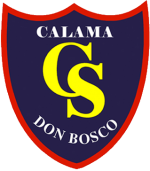 “Cultivemos el arte de escuchar y acompañar”COORDINACIÓN PEDAGÓGICA	CALENDARIO DE EVALUACIONES PRIMER SEMESTRE 2018CURSO: 8º AÑO “A”Este calendario de evaluación no incluye los trabajos clase a clase que se desarrollan en las distintas asignaturas.ABRILAsignaturaTipo de evaluaciónUnidad y/o ContenidoLunes 02 Martes 03 Miércoles 04 Jueves 05 Ed. MusicalEvaluación GrupalHimno de Calama Viernes 06Lunes 09Martes 10 Miércoles 11 Jueves 12Ciencias NaturalesEvaluación trabajo practico ´´Sistemas´´ trabajo grupalSistemasViernes 13 Lengua y Literatura (Lunes 16)Prueba EscritaUnidad 1: Epopeya.Lunes 16 Taller Habilidades HistoriaInglésPrueba Individual (selección múltiple).Guía Evaluada nº1 “ Taller de Habilidades”Presentación GrupalTextos literarios y no literarios: Comprensión lectora.La Edad Media y los inicios de la Edad Moderna (Semana del 16 al 20 de Abril)MuseoMartes 17 Miércoles 18 Jueves 19 Viernes 20 Lunes 23 Ed. FísicaArtes VisualesPrueba 1Trabajo en clases: Plástico y módulos.Manifestaciones visuales de la naturaleza y su relación con las personas.Martes 24Miércoles 25 Jueves 26MatemáticaPrueba escritaUnidad 1: Operaciones con número enteroViernes 27Lunes 30MAYOAsignaturaTipo de evaluaciónUnidad y/o ContenidoMartes 01FERIADOMiércoles 02 Jueves 03 Viernes 04Lengua y LiteraturaEd. MusicalPrueba escritaEvaluación individual 1º Lectura complementaria: Don Bosco, Historia de un cura.Repertorio MusicalLunes 07InglésPrueba EscritaSonido final –ed / Past Simple / Sonidos /ϴ/ y /ð/ Opiniones / Pedir información/ Expresar posesión (pronombres posesivos)Martes  08Miércoles 09Jueves  10Ciencias NaturalesEvaluación escrita (individual)Unidad I: Nutrición y saludViernes 11ReligiónActvidad Individual Reflexión “Un sueño… Posible ¿A dónde va el mundo?”Lunes  14Martes  15Miércoles  16HistoriaEvaluación Parcial nº1Baja Edad Media e Inicios de la Edad Moderna (siglos X al XV)Jueves 17Viernes 18Lengua y LiteraturaTaller HabilidadesPrueba EscritaTaller grupalUnidad 2: Mundos descabellados.Expresión escrita: Confección de textos (diarios, revistas, cuentos, etc.)Lunes 21FERIADOMartes 22HistoriaGuía Evaluada nº2 “Taller de Habilidades”Inicios de la Edad Moderna (Semana del 22 al 25 de Mayo) Miércoles 23Jueves  24HistoriaMatemáticaGuía clase contextualizada “María Auxiliadora”Prueba escritaLa Presencia de la virgen María en sucesos y procesos históricos de la Edad Media y la Edad ModernaUnidad 1: raícesViernes 25Lunes 28Ed. FísicaArtes VisualesPrueba 2Trabajo plástico, contraste de luminosidad.El paisaje y los elementos naturales.Martes 29Miércoles 30Jueves 31 JUNIOAsignaturaTipo de evaluaciónUnidad y/o ContenidoViernes 01Lengua y LiteraturaReligiónPrueba EscritaActividad Grupal2º Lectura complementaria: Elegí vivir.“ Un sueño… Posible ¿A dónde va el mundo?”Lunes 04 Martes 05Miércoles 06Jueves 07Ciencias NaturalesEd. MusicalElaboración maqueta (trabajo grupal) Evaluación IndividualUnidad II: ´´CÉLULA´´ Canto e instrumentación.Viernes 08ReligiónRevisión CuadernosContenidos 1º semestreLunes 11Martes 12Miércoles 13Jueves 14Viernes 15Taller habilidadesPrueba individual Comprensión auditiva: Directrices básicas (escuchar y seguir instrucciones).Lunes 18InglésArtes VisualesTrabajo grupalTrabajo individualTécnicas de grabado.Martes 19Miércoles 20HistoriaEvaluación Parcial nº2Edad Moderna , Renacimiento, Humanismo, Reforma Religiosa y Revolución Científica (Siglos XVI y XVIII)Jueves 21MatemáticaPrueba escritaUnidad 2: AlgebraViernes 22Lengua y LiteraturaPrueba EscritaUnidad 3: Naturaleza y poesía. Lunes 25Inglés HistoriaHistoriaArtes VisualesPrueba Escrita Elaboración y exposición de afiches históricosRevisión de cuadernos nº1 1er semestreProcesos en clases.Describir procesos (palabras de secuencia) / Verbos modales / Sonidos /s/ y /z/ Conectores / Vocabulario: sistemas y cuerpo humano / Imperativo Baja Edad Media y Edad Moderna (25 de Junio al 6 de Julio)Edad Media (Alta y Baja)Edad Moderna (siglos XV al XVIII) (Semana del 25 al 30 de Junio)Revisión de croquera.Martes 26Lengua y LiteraturaPrueba Escrita3º Lectura Complementaria: El diario de Ana frank.Miércoles 27Jueves 28Ciencias Naturales Ed. MusicalEvaluación escrita individual  Evaluación individualUnidad II: ´´CELULA´´Canto e instrumentaciónViernes 29Taller HabilidadesReligiónTaller grupal exposición Actividad GrupalExpresión oral: Presentación temas libres al grupo curso.La vida es fiesta Ya, pero todavía noJULIOAsignaturaTipo de evaluaciónUnidad y/o ContenidoLunes 02FERIADOMartes 03Miércoles 04Jueves 05MatemáticaPrueba escritaUnidad 2: FuncionesViernes 06